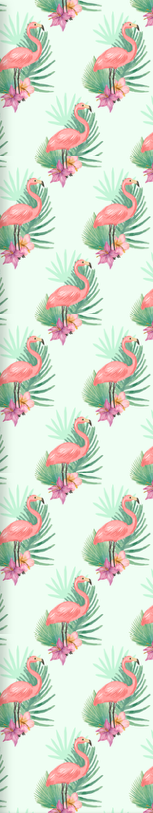 




NomsPrénomsTâche 1Täche 2